ACCUEILA Bethléem ont rendez-vous bergers et anges, enfants et mages.A Bethléem, oh hâtons-nous, Monde qui change, rends donc hommageA Jésus Christ, Dieu parmi nous.Volonté de DieuGloire à Dieu au plus haut des cieuxPaix sur la terre à vous, les hommes.Réalisez que Dieu vous donneUn Sauveur, un enfant précieux.RepentanceNos parents l’attendaient, Dieu leur avait promisQu’il nous protégerait contre nos ennemisL’ennemi est en nous, c’est l’attrait du péchéSeigneur, ôte ce joug, bien connu ou caché.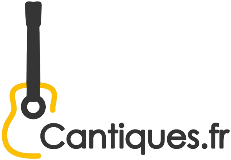 Pardon Ta compassion m’a visité, ton bras vengeur m’a épargné.Tu fais lever au temps propice notre soleil, notre justice.Sainte-CèneO Père, viens préparer mon cœur pour venir à ta table,Qu’y puisse y loger mon Seigneur,Mon cœur, sois son étable.Eclaire-moi, Esprit du PèreVoici son corps, son sang !Je communie avec mes frères Et mes sœurs, tes enfants.BénédictionNous l’avons vu déjà, nous verrons ce soleil,Cet astre majestueux dont l’éclat sans pareilDissipera bientôt l’obscurité profondeQui depuis si longtemps a régné sur le monde.